  Powiat Białostocki              SAMODZIELNY PUBLICZNY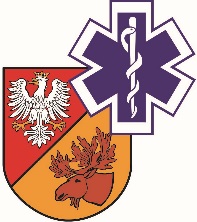                   ZAKŁAD OPIEKI ZDROWOTNEJ W ŁAPACH                  18-100 Łapy, ul. Janusza Korczaka 23                             tel. 85 814 24 38  	     www.szpitallapy.pl		sekretariat@szpitallapy.pl                                                      NIP: 966-13-19-909			            REGON: 050644804Łapy, 16.08.2021 r.DZP.261.5/ZP/19/2021/PNWszyscy Wykonawcy / Uczestnicy postępowania TREŚĆ PYTAŃ Z UDZIELONYMI ODPOWIEDZIAMIDotyczy postępowania nr ZP/19/2021/PNZamawiający, Samodzielny Publiczny Zakład Opieki Zdrowotnej w Łapach, działając na podstawie
art. 135 ust. 2 ustawy Prawo zamówień publicznych z dnia 11 września 2019 r. (Dz. U. z 2021 r.
poz. 1129 ze zm.) w odpowiedzi na wniosek Wykonawców o wyjaśnienie treści SWZ w postępowaniu
pn. „Dostawa materiałów i sprzętów medycznych jednorazowego użytku – uzupełnienie” 
(Znak postępowania: ZP/19/2021/PN), przekazuje poniżej treść pytań wraz z odpowiedziami:Pytanie nr 1 – dotyczy pakietu nr 2M poz. 1. Czy Zamawiający  dopuści komplet pościeli o poniższych parametrach: 1 szt. jednorazowy koc ogrzewający zielono/niebieski, warstwa wierzchnia włóknina PP 30 g/m2, niebieska, warstwa dolna włóknina PP 30 g/m2, zielona, warstwa środkowa - wypełnienie Molton 60g/m2, rozmiar 110 x 220 cm1 x prześcieradło wykonane z miękkiej włókniny  polipropylenowo -wiskozowej w kolorze białym, 
50 g/m2 , rozmiar 160 x 220 ( +/- 10 cm )1 x  poszewka na poduszkę – rozmiar  65x 75 cm ( +/- 2 cm )z zakładką, wykonana z włókniny typu SMS  o gramaturze min 35g/ m2.Odpowiedź: Zamawiający informuje, iż dokonano modyfikacji w zakresie pakietu nr 2M poz. 1. Zaktualizowany załącznik nr 7 do SWZ – formularz asortymentowo-cenowy został opublikowany na stronie Zamawiającego w dniu dzisiejszym.Pytanie nr 2 – dot. pakietu nr 4 M Zwracamy się z prośbą o umożliwienie zaoferowanie wkładów workowych o pojemności 2000 ml wyposażonych w filtr hydrofobowy oraz otwór do pobierania próbek (500 szt.), rezygnując tym samym z poz. 3 tj. filtr hydrofobowy do ssaka medycznego będącego na wyposażeniu oddziału? Rozwiązanie takie jest korzystniejsze z uwagi na brak konieczności wymiany filtra w ssaku przy zmianie wkładu workowego. Skraca to czas wymiany wkładu oraz upraszcza proces.Odpowiedź: Tak, Zamawiający dopuszcza.Pytanie nr 3 –  dot. pakietu nr 4 M Zwracamy się z prośbą o doprecyzowanie czy Zamawiający oczekuje, aby średnica wkładów workowych nie przekraczała 10 cm?Odpowiedź: Zamawiający dopuszcza, ale nie wymaga.Pytanie nr 4 – dot. wzoru umowy - Czy Zamawiający wyrazi zgodę, aby kary umowne wynikające z zapisów §8 ust. 1 c) liczone były od wartości zamówienia, którego dotyczą?Odpowiedź: Z uwagi na specyfikę prowadzonej przez Szpital działalności, a także mając na uwadze ryzyko zaprzestania dostarczania asortymentu przez Wykonawcę, a w dalszej konsekwencji ryzyko przerwania ciągłości pracy Szpitala, Zamawiający nie wyraża zgody na modyfikację. Zamawiający pozostawia zapisy Projektowanych Postanowień Umowy bez zmian.	Zamawiający informuje, iż termin składania ofert i otwarcia ofert uległ przedłużeniu. Ofertę wraz z wymaganymi załącznikami należy złożyć w terminie do dnia 09.09.2021 r., do godz. 10:00. Otwarcie ofert nastąpi w dniu 09.09.2021 r., o godzinie 12:00. Wykonawca jest związany ofertą 
do dnia 6.12.2021 r. Ponadto, Zamawiający opublikował na stronie internetowej zaktualizowany załącznik nr 7 do SWZ. DYREKTORSamodzielnego PublicznegoZakładu Opieki Zdrowotnej w ŁapachUrszula Łapińska